KATA PENGANTARبِسۡمِ ٱللَّهِ ٱلرَّحۡمَٰنِ ٱلرَّحِيمِيَٰٓأَيُّهَا ٱلَّذِينَ ءَامَنُواْ هَلۡ أَدُلُّكُمۡ عَلَىٰ تِجَٰرَةٖ تُنجِيكُم مِّنۡ عَذَابٍ أَلِيمٖ ١٠تُؤۡمِنُونَ بِٱللَّهِ وَرَسُولِهِۦ وَتُجَٰهِدُونَ فِي سَبِيلِ ٱللَّهِ بِأَمۡوَٰلِكُمۡ وَأَنفُسِكُمۡۚ ذَٰلِكُمۡ خَيۡرٞ لَّكُمۡ إِن كُنتُمۡ تَعۡلَمُونَ ١١Assalamu’alaikum Warahmatullahi Wabarakatuhu	Alhamdulliahirabbil ‘Alamin, segala puji bagi Allah yang Maha Pengasih lagi Maha Penyayang, yang telah memberikan kesempatan, kesehatan, ilmu dan inspirasi bagi penulis agar dapat menyelesaikan tesis ini.	Tesis ini disusun untuk memenuhi tugas akhir Magister Pendidikan Matematika. Penulis menyadari bahwa pada proses pembuatan tesis ini banyak sekali akan kekurangannya, oleh karena itu penulis mengharapkan kritik dan saran yang bersifat membangun dari para pembaca guna mendapatkan hasil yang maksimal pada penyajian makalah selanjutnya.	Ucapan terima kasih penulis saya sampaikan kepada: Bapak Dr. KRT. H. Hardi Mulyono K. Surbakti, SE, M.A.P, selaku Rektor Universitas Muslim Nusantara Al Washliyah Medan. Bapak Sutikno, S.Pd., M.Pd., Ph.D., CIQaR selaku Direktur Pascasarjana Universitas Muslim Nusantara Al Washliyah Medan.Ibu Dr. Cut Latifah Zahari, S.Pd., M.Pd selaku Ketua Program Studi Pascasarjana Pendidikan Matematika Universitas Muslim Nusantara Al Washliyah Medan.Bapak Dr. H. Firmansyah, M.Si selaku Penasehat Akademik sekaligus dosen Pembimbing yang sudah banyak membimbing dan memberikan saran serta masukan selama awal perkuliahan hingga penyusunan tesis ini.Bapak Dr. Abdul Mujib, M.PMat selaku Penguji  Tesis yang sudah membimbing dan memberikan begitu banyak gagasan bagi penulis menyempurnakan tesis ini. Bapak  Dr. Dedy Juliandri Panjaitan, S.Pd., M.Si selaku dosen Penguji Tesis yang sudah memberikan saran selama penyusunan proposal dan sampai penyusunan tesis ini berlangsung.Seluruh Dosen pengajar dan pegawai di Program Studi Pascasarjana Pendidikan Matematika Universitas Muslim Nusantara Al Washliyah Medan.Bapak dan Mamak yang telah memberikan doa dan dukungan yang tiada henti baik moral dan materil sehingga penulis dapat menyelesaikan studi S2 ini. Seluruh teman stambuk 2021 Program Studi Pascasarjana Pendidikan Matematika Universitas Muslim Nusantara Al Washliyah Medan atas bantuannya, dukungannya dan perhatiannya kepada penulis.Kepala Sekolah, rekan guru dan staf di SMAS Istiqlal Delitua yang telah banyak memberikan dukungan kepada penulis menyelesaikan studi S2 ini.	Demikian yang bisa penulis sampaikan, semoga tesis yang berjudul “Generalisasi Bilangan Kromatik Permainan Hasil Operasi Korona Pada Graf  Dan ” ini dapat bermanfaat bagi para pembaca dan peneliti lain. Kiranya Allah memberikan keberhakan dan rahmat-Nya kepada kita semua.Wassalamu’alaikum Warahmatullahi Wabarakatuhu								Medan,   Juni 2023								Penulis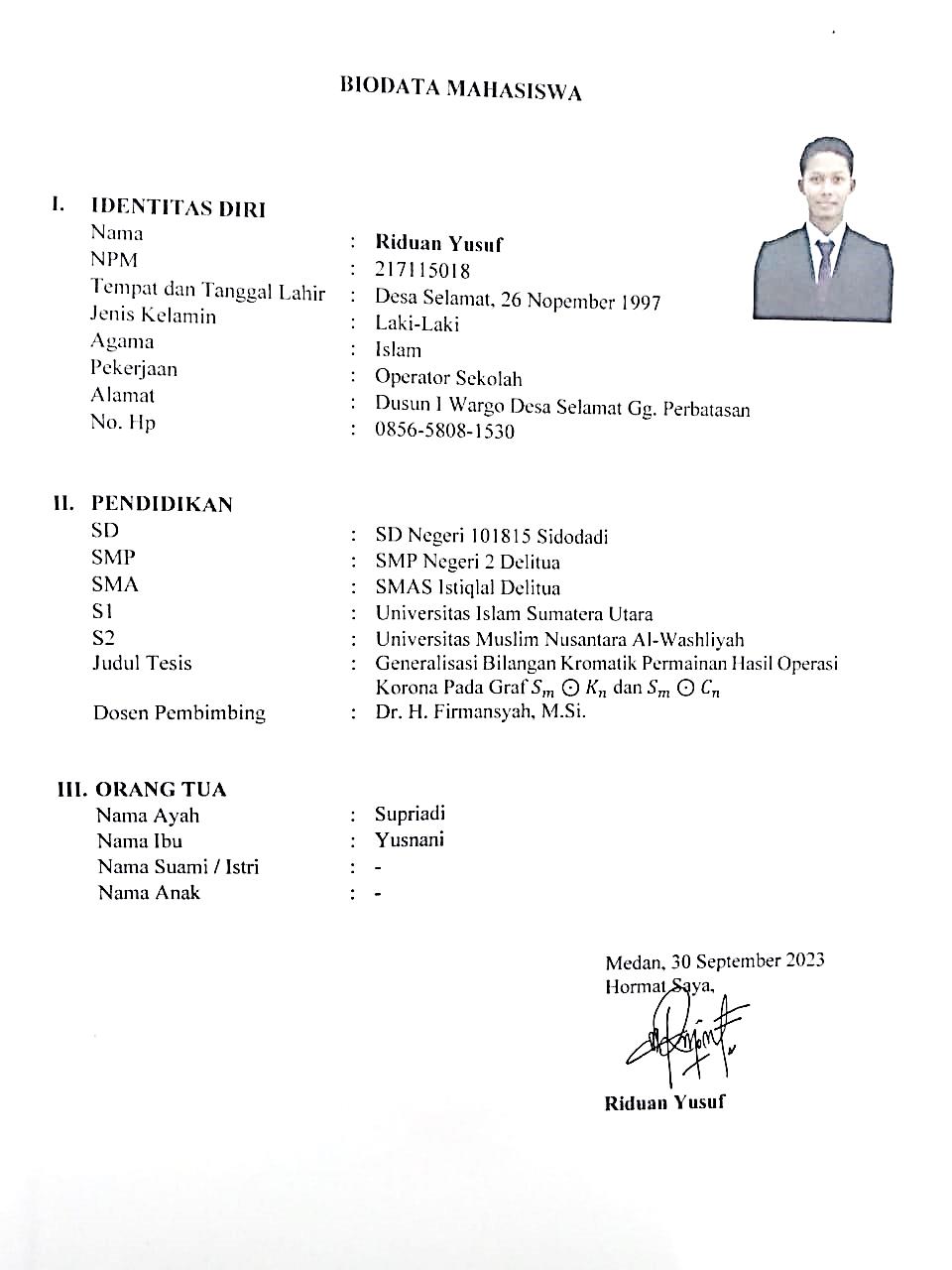 								Riduan Yusuf